Publicado en Madrid el 12/11/2020 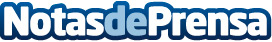 El CRN abre el debate sobre el papel de la mujer y las PYMES en la digitalización y transformación digitalHoy en día si se habla de empresas, se habla de tecnología. Cada vez más, la implementación de herramientas tecnológicas, ha pasado de ser un elemento adicional a una necesidad, pero ¿cuál es la situación realmente en España?Datos de contacto:Andrea Andradecongress@openexpoeurope.com 91 269 40 24Nota de prensa publicada en: https://www.notasdeprensa.es/el-crn-abre-el-debate-sobre-el-papel-de-la_1 Categorias: Telecomunicaciones Madrid Emprendedores Eventos E-Commerce Recursos humanos Digital http://www.notasdeprensa.es